2018 Pennfield Ultimate Party FundraiserA great causeand some great food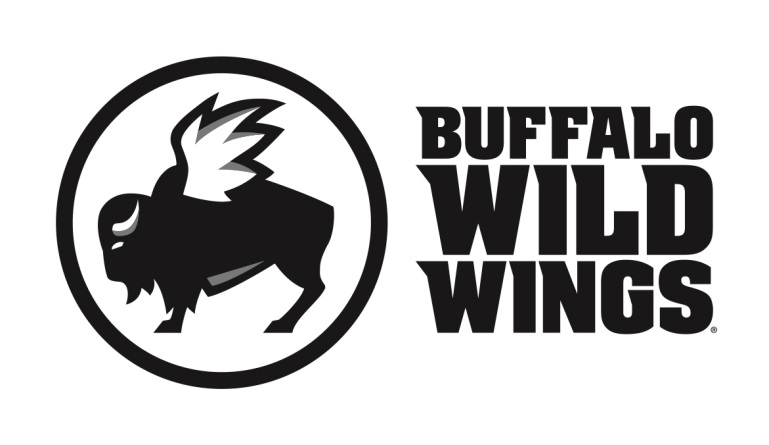 All friends, family and supporters of the 2018 Pennfield Ultimate Partyare invited to participate in their fundraising event onSunday, January 28, 2018Everyone is invited to gather at Buffalo Wild Wings in Battle Creek (5775 Beckley Rd.)  for lunch, dinner, or a snack. On this day, 20% of purchases* accompanied by the certificate below will be donated to the2018 Pennfield Ultimate Party.2018 Pennfield Ultimate Party FundraiserSunday, January 28, 2018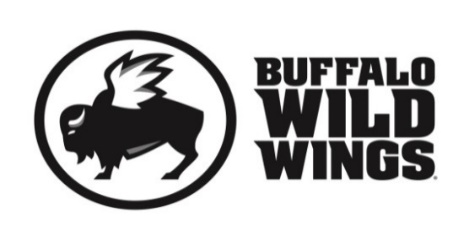 Present this certificate to your server at the time of your order and 20% of yourpurchases* will go to support the2018 Pennfield Ultimate Party.